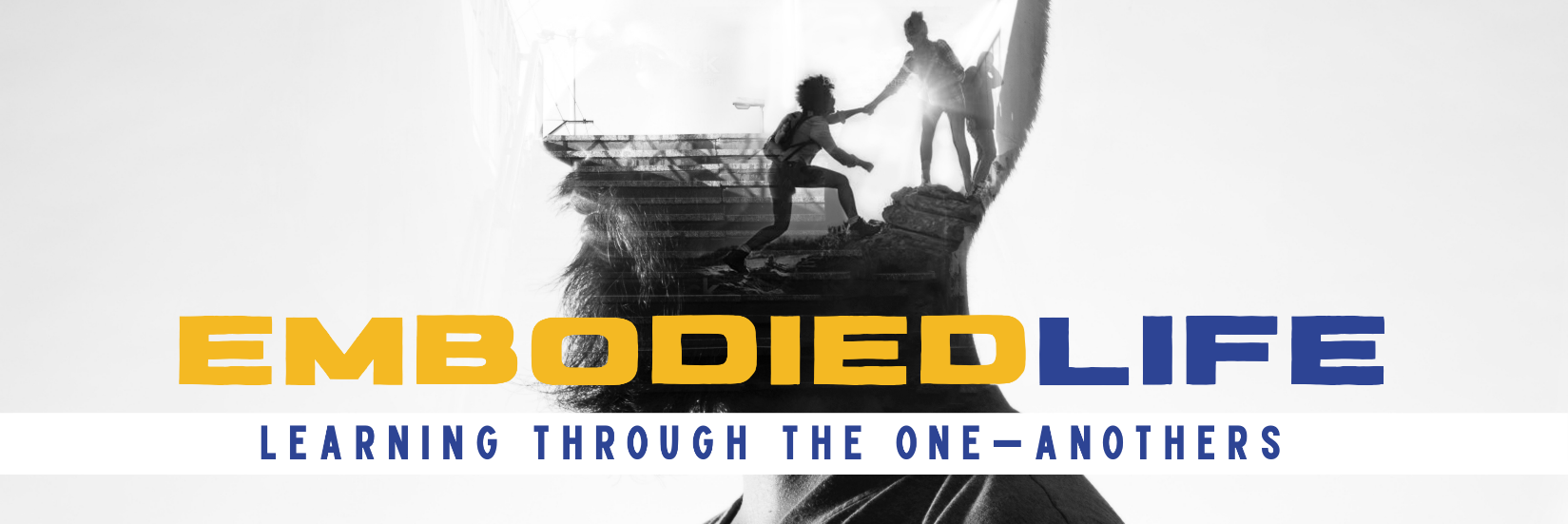 Week 4Pray For One AnotherPRAY because PRAYER is EFFECTIVE.James 5:13-1813 Is anyone among you in trouble? Let them pray. Is anyone happy? Let them sing songs of praise. 14 Is anyone among you sick? Let them call the elders of the church to pray over them and anoint them with oil in the name of the Lord. 15 And the prayer offered in faith will make the sick person well; the Lord will raise them up. If they have sinned, they will be forgiven. 16 Therefore confess your sins to each other and pray for each other so that you may be healed. The prayer of a righteous person is powerful and effective.
17 Elijah was a human being, even as we are. He prayed earnestly that it would not rain, and it did not rain on the land for three and a half years. 18 Again he prayed, and the heavens gave rain, and the earth produced its crops.Prayer is made effective through righteousness. 2 Corinthians 5:21James 5:16Hebrews 10:19Prayer is made effective through faith. 	James 5:17-18AND SO….?